Česká kuželkářská asociaceSportovně technická komiseRozlosování
a
 adresář2016/2017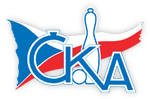 TJ Spartak Přerov
KC Zlín
TJ Sokol Luhačovice
TJ Sokol Vracov
TJ Valašské Meziříčí
TJ Lokomotiva Valtice
TJ Zbrojovka VsetínVelké Bílovice, 10. září 20161. kolo	Rozhodčí18.09.16	ne	09:00	TJ Sokol Luhačovice - TJ Lokomotiva Valtice 	Pekárek 			TJ Spartak Přerov   volno18.09.16	ne	10:00	KC Zlín - TJ Zbrojovka Vsetín	Skoumal18.09.16	ne	11:00	TJ Sokol Vracov - TJ Valašské Meziříčí	Tužil2. kolo 			TJ Valašské Meziříčí   volno25.09.16	ne	10:00	TJ Lokomotiva Valtice  - TJ Sokol Vracov	Herůfek R.25.09.16	ne	10:00	TJ Zbrojovka Vsetín - TJ Sokol Luhačovice	Holubová25.09.16	ne	10:00	TJ Spartak Přerov - KC Zlín	Navrátilová3. kolo02.10.16	ne	09:00	TJ Sokol Luhačovice - TJ Spartak Přerov	Pekárek 			KC Zlín   volno02.10.16	ne	10:00	TJ Valašské Meziříčí - TJ Lokomotiva Valtice 	Zajíček02.10.16	ne	11:00	TJ Sokol Vracov - TJ Zbrojovka Vsetín	Nejedlík4. kolo 			TJ Lokomotiva Valtice    volno09.10.16	ne	10:00	TJ Zbrojovka Vsetín - TJ Valašské Meziříčí	Riedel09.10.16	ne	10:00	TJ Spartak Přerov - TJ Sokol Vracov	Divila09.10.16	ne	10:00	KC Zlín - TJ Sokol Luhačovice	Skoumal5. kolo 			TJ Sokol Luhačovice   volno16.10.16	ne	10:00	TJ Valašské Meziříčí - TJ Spartak Přerov	Zajíček16.10.16	ne	10:00	TJ Lokomotiva Valtice  - TJ Zbrojovka Vsetín	Herůfek R.16.10.16	ne	11:00	TJ Sokol Vracov - KC Zlín	Tužil6. kolo 			TJ Zbrojovka Vsetín   volno23.10.16	ne	09:00	TJ Sokol Luhačovice - TJ Sokol Vracov	Pekárek23.10.16	ne	10:00	TJ Spartak Přerov - TJ Lokomotiva Valtice 	Vidlička23.10.16	ne	10:00	KC Zlín - TJ Valašské Meziříčí7. kolo06.11.16	ne	10:00	TJ Valašské Meziříčí - TJ Sokol Luhačovice	Zajíček06.11.16	ne	10:00	TJ Lokomotiva Valtice  - KC Zlín	Herůfek R.06.11.16	ne	10:00	TJ Zbrojovka Vsetín - TJ Spartak Přerov	Holubová 			TJ Sokol Vracov   volno8. kolo 			TJ Spartak Přerov   volno13.11.16	ne	10:00	TJ Zbrojovka Vsetín - KC Zlín	Riedel13.11.16	ne	10:00	TJ Lokomotiva Valtice  - TJ Sokol Luhačovice	Herůfek R.13.11.16	ne	10:00	TJ Valašské Meziříčí - TJ Sokol Vracov	Zajíček9. kolo20.11.16	ne	09:00	TJ Sokol Luhačovice - TJ Zbrojovka Vsetín	Pekárek 			TJ Valašské Meziříčí   volno20.11.16	ne	10:00	KC Zlín - TJ Spartak Přerov	Skoumal20.11.16	ne	11:00	TJ Sokol Vracov - TJ Lokomotiva Valtice 	Nejedlík10. kolo 			KC Zlín   volno15.01.17	ne	10:00	TJ Spartak Přerov - TJ Sokol Luhačovice	Kryl15.01.17	ne	10:00	TJ Zbrojovka Vsetín - TJ Sokol Vracov	Holubová15.01.17	ne	10:00	TJ Lokomotiva Valtice  - TJ Valašské Meziříčí	Herůfek R.11. kolo22.01.17	ne	09:00	TJ Sokol Luhačovice - KC Zlín	Pekárek 			TJ Lokomotiva Valtice    volno22.01.17	ne	10:00	TJ Valašské Meziříčí - TJ Zbrojovka Vsetín	Zajíček22.01.17	ne	11:00	TJ Sokol Vracov - TJ Spartak Přerov	Tužil12. kolo 			TJ Sokol Luhačovice   volno12.02.17	ne	10:00	KC Zlín - TJ Sokol Vracov	Skoumal12.02.17	ne	10:00	TJ Spartak Přerov - TJ Valašské Meziříčí	Goldemund12.02.17	ne	10:00	TJ Zbrojovka Vsetín - TJ Lokomotiva Valtice 	Riedel13. kolo 			TJ Zbrojovka Vsetín   volno19.02.17	ne	10:00	TJ Lokomotiva Valtice  - TJ Spartak Přerov	Herůfek R.19.02.17	ne	10:00	TJ Valašské Meziříčí - KC Zlín	Zajíček19.02.17	ne	11:00	TJ Sokol Vracov - TJ Sokol Luhačovice	Nejedlík14. kolo 			TJ Sokol Vracov   volno26.02.17	ne	09:00	TJ Sokol Luhačovice - TJ Valašské Meziříčí	Pekárek26.02.17	ne	10:00	KC Zlín - TJ Lokomotiva Valtice 	Skoumal26.02.17	ne	10:00	TJ Spartak Přerov - TJ Zbrojovka Vsetín	SedláčekTJ Spartak PřerovTJ Spartak PřerovTJ Spartak PřerovOrganizační pracovníkKontaktní osoba pro družstvoKuželnaIng. Jakub Pleban 602 267 874e-mail: jakub.pleban@centrum.czKateřina Fajdeková 736 133 808katerina.fajdekova@cdcargo.czKopaniny 4Přerovdráhy 1-4 581 735 375TJ Zbrojovka VsetínTJ Zbrojovka VsetínTJ Zbrojovka VsetínOrganizační pracovníkKontaktní osoba pro družstvoKuželnaZoltán Bagári 608 727 351 e-mail: kuzelky-vs@seznam.cz Zoltán Bagári 608 727 351 e-mail: bagari@seznam.cz Turkmenská 835Vsetíndráhy 1-4TJ Valašské MeziříčíTJ Valašské MeziříčíTJ Valašské MeziříčíOrganizační pracovníkKontaktní osoba pro družstvoKuželnaJan Výrek 732 840 054e-mail: jenda.vyrek@seznam.czJan Výrek 732 840 054e-mail: jenda.vyrek@seznam.czU Kluziště 325Valašské Meziříčídráhy 1-4 724 261 534TJ Sokol LuhačoviceTJ Sokol LuhačoviceTJ Sokol LuhačoviceOrganizační pracovníkKontaktní osoba pro družstvoKuželnaVlastimil Červenka 602 514 434e-mail: cervenka.vlasti@seznam.czPetr Kudláček 603 507 711e-mail: pkudlacek@seznam.czHradisko 1029Luhačovicedráhy 1-4 732 653 746TJ Lokomotiva ValticeTJ Lokomotiva ValticeTJ Lokomotiva ValticeOrganizační pracovníkKontaktní osoba pro družstvoKuželnaJan Herzán 721 587 430e-mail: sylvapro@seznam.czJosef Vařák 604 330 267e-mail: varakj@seznam.cz Boční 1013Valticedráhy 1-4TJ Sokol VracovTJ Sokol VracovTJ Sokol VracovOrganizační pracovníkKontaktní osoba pro družstvoKuželnaPavel Polanský 604 271 238e-mail: polansky.vracov@seznam.cz Pavel Polanský 604 271 238e-mail: polansky.vracov@seznam.czNáměstí Míru 48Vracovdráhy 1-4KC ZlínKC ZlínKC ZlínOrganizační pracovníkKontaktní osoba pro družstvoKuželnaMiroslav Polášek 607 523 219e-mail: kuzelkyzlin@seznam.czJaroslava Matějíčková 737 623 107e-mail: jarka.kolarikova@seznam.czTyršovo nábřeží 71Zlíndráhy 1-4